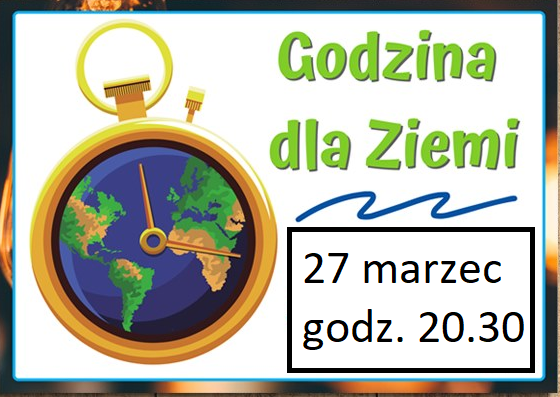 Włącz się do akcjiWyłącz prądZachęcam do wzięcia udziału w akcji godzina dla ziemi.Akcja związana z zieloną polityką stworzona przez World Wide Fund for Nature odbywająca się w każdą ostatnią sobotę marca, począwszy od 2007roku.Ma ona na celu nakłonienie zwykłych ludzi, a także korporacje, do wyłączenia na jedną godzinę świateł oraz urządzeń elektrycznych w domach i biurach. Skłania ona do refleksji nad zmianami klimatu. 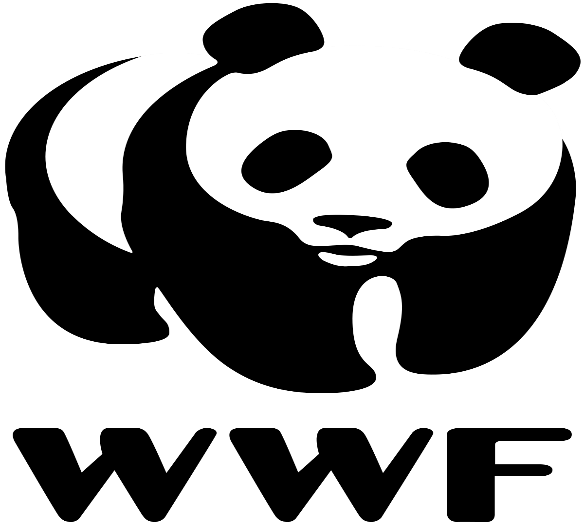 